Referencias  Título del proyecto:  “Educación básica inicial y post-alfabetizadora en  población joven y adulta de los departamentos de la libertad y chalatenango en el salvador ” (ALFABET/ELS/OEI/14)Título del proyecto:  “Educación básica inicial y post-alfabetizadora en  población joven y adulta de los departamentos de la libertad y chalatenango en el salvador ” (ALFABET/ELS/OEI/14)Título del proyecto:  “Educación básica inicial y post-alfabetizadora en  población joven y adulta de los departamentos de la libertad y chalatenango en el salvador ” (ALFABET/ELS/OEI/14)Título del proyecto:  “Educación básica inicial y post-alfabetizadora en  población joven y adulta de los departamentos de la libertad y chalatenango en el salvador ” (ALFABET/ELS/OEI/14)Título del proyecto:  “Educación básica inicial y post-alfabetizadora en  población joven y adulta de los departamentos de la libertad y chalatenango en el salvador ” (ALFABET/ELS/OEI/14)Título del proyecto:  “Educación básica inicial y post-alfabetizadora en  población joven y adulta de los departamentos de la libertad y chalatenango en el salvador ” (ALFABET/ELS/OEI/14)Título del proyecto:  “Educación básica inicial y post-alfabetizadora en  población joven y adulta de los departamentos de la libertad y chalatenango en el salvador ” (ALFABET/ELS/OEI/14)Título del proyecto:  “Educación básica inicial y post-alfabetizadora en  población joven y adulta de los departamentos de la libertad y chalatenango en el salvador ” (ALFABET/ELS/OEI/14)Nombre de la entidad legalPaísValor global del Contrato (EUR).Porcentaje realizado por la entidad legal (%Personal (número de personas) aportadoNombre del clienteOrigen de los fondosFechas (inicio/fin)Nombre de los miembros, si procede 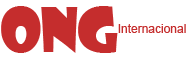 El Salvador122183.0 USDOEI - EL SALVADOR (100 %)001 - OEI, 191 - MIN-EDUC ELS2014-01-01 / 2015-08-31OEI - EL SALVADORDescripción detallada del proyectoDescripción detallada del proyectoDescripción detallada del proyectoDescripción detallada del proyectoDescripción detallada del proyectoDescripción detallada del proyectoTipo y ámbito de los servicios prestadosTipo y ámbito de los servicios prestadosTipo y ámbito de los servicios prestadosObjetivo general:Fortalecer el acceso de calidad a la cultura escrita y la educación básica inicial y post-alfabetizadora de las personas jóvenes y adultas en El Salvador.Objetivos específicos:OE1: Reducidos los niveles de exclusión educativa de 1125 personas jóvenes y adultas de las zonas rurales y urbano- marginales de los departamentos de La Libertad y Chalatenango.Resultados:R1: Incrementadas las oportunidades de educación básica  inicial y postalfabetizadora para personas jóvenes y adultas.Actividades:OE1.R1.A01: Seleccionar y contratar promotores, OE1.R1.A010: Certificar aprendizajes, evaluar y clausurar los procesos, OE1.R1.A02: Seleccionar facilitadores, firma de carta compromiso y entrega de incentivos, OE1.R1.A03: Desarrollar las acciones de inducción, planificación y formación con promotores y facilitadores, OE1.R1.A04: Gestionar y dotar de material a promotores y facilitadores, OE1.R1.A05: Gestionar y dotar de material a 1125 asociados/as de los grupos educativos , OE1.R1.A06: Organizar y garantizar el funcionamiento de 75 grupos educativos, OE1.R1.A07: Se realizará el proceso de matrícula inicial de las personas, ingresando los datos en el sistema mecanizado del Ministerio de Educación de El Salvador., OE1.R1.A08: Registrar la matrícula final, OE1.R1.A09: Dar seguimento a grupos educativosObjetivo general:Fortalecer el acceso de calidad a la cultura escrita y la educación básica inicial y post-alfabetizadora de las personas jóvenes y adultas en El Salvador.Objetivos específicos:OE1: Reducidos los niveles de exclusión educativa de 1125 personas jóvenes y adultas de las zonas rurales y urbano- marginales de los departamentos de La Libertad y Chalatenango.Resultados:R1: Incrementadas las oportunidades de educación básica  inicial y postalfabetizadora para personas jóvenes y adultas.Actividades:OE1.R1.A01: Seleccionar y contratar promotores, OE1.R1.A010: Certificar aprendizajes, evaluar y clausurar los procesos, OE1.R1.A02: Seleccionar facilitadores, firma de carta compromiso y entrega de incentivos, OE1.R1.A03: Desarrollar las acciones de inducción, planificación y formación con promotores y facilitadores, OE1.R1.A04: Gestionar y dotar de material a promotores y facilitadores, OE1.R1.A05: Gestionar y dotar de material a 1125 asociados/as de los grupos educativos , OE1.R1.A06: Organizar y garantizar el funcionamiento de 75 grupos educativos, OE1.R1.A07: Se realizará el proceso de matrícula inicial de las personas, ingresando los datos en el sistema mecanizado del Ministerio de Educación de El Salvador., OE1.R1.A08: Registrar la matrícula final, OE1.R1.A09: Dar seguimento a grupos educativosObjetivo general:Fortalecer el acceso de calidad a la cultura escrita y la educación básica inicial y post-alfabetizadora de las personas jóvenes y adultas en El Salvador.Objetivos específicos:OE1: Reducidos los niveles de exclusión educativa de 1125 personas jóvenes y adultas de las zonas rurales y urbano- marginales de los departamentos de La Libertad y Chalatenango.Resultados:R1: Incrementadas las oportunidades de educación básica  inicial y postalfabetizadora para personas jóvenes y adultas.Actividades:OE1.R1.A01: Seleccionar y contratar promotores, OE1.R1.A010: Certificar aprendizajes, evaluar y clausurar los procesos, OE1.R1.A02: Seleccionar facilitadores, firma de carta compromiso y entrega de incentivos, OE1.R1.A03: Desarrollar las acciones de inducción, planificación y formación con promotores y facilitadores, OE1.R1.A04: Gestionar y dotar de material a promotores y facilitadores, OE1.R1.A05: Gestionar y dotar de material a 1125 asociados/as de los grupos educativos , OE1.R1.A06: Organizar y garantizar el funcionamiento de 75 grupos educativos, OE1.R1.A07: Se realizará el proceso de matrícula inicial de las personas, ingresando los datos en el sistema mecanizado del Ministerio de Educación de El Salvador., OE1.R1.A08: Registrar la matrícula final, OE1.R1.A09: Dar seguimento a grupos educativosObjetivo general:Fortalecer el acceso de calidad a la cultura escrita y la educación básica inicial y post-alfabetizadora de las personas jóvenes y adultas en El Salvador.Objetivos específicos:OE1: Reducidos los niveles de exclusión educativa de 1125 personas jóvenes y adultas de las zonas rurales y urbano- marginales de los departamentos de La Libertad y Chalatenango.Resultados:R1: Incrementadas las oportunidades de educación básica  inicial y postalfabetizadora para personas jóvenes y adultas.Actividades:OE1.R1.A01: Seleccionar y contratar promotores, OE1.R1.A010: Certificar aprendizajes, evaluar y clausurar los procesos, OE1.R1.A02: Seleccionar facilitadores, firma de carta compromiso y entrega de incentivos, OE1.R1.A03: Desarrollar las acciones de inducción, planificación y formación con promotores y facilitadores, OE1.R1.A04: Gestionar y dotar de material a promotores y facilitadores, OE1.R1.A05: Gestionar y dotar de material a 1125 asociados/as de los grupos educativos , OE1.R1.A06: Organizar y garantizar el funcionamiento de 75 grupos educativos, OE1.R1.A07: Se realizará el proceso de matrícula inicial de las personas, ingresando los datos en el sistema mecanizado del Ministerio de Educación de El Salvador., OE1.R1.A08: Registrar la matrícula final, OE1.R1.A09: Dar seguimento a grupos educativosObjetivo general:Fortalecer el acceso de calidad a la cultura escrita y la educación básica inicial y post-alfabetizadora de las personas jóvenes y adultas en El Salvador.Objetivos específicos:OE1: Reducidos los niveles de exclusión educativa de 1125 personas jóvenes y adultas de las zonas rurales y urbano- marginales de los departamentos de La Libertad y Chalatenango.Resultados:R1: Incrementadas las oportunidades de educación básica  inicial y postalfabetizadora para personas jóvenes y adultas.Actividades:OE1.R1.A01: Seleccionar y contratar promotores, OE1.R1.A010: Certificar aprendizajes, evaluar y clausurar los procesos, OE1.R1.A02: Seleccionar facilitadores, firma de carta compromiso y entrega de incentivos, OE1.R1.A03: Desarrollar las acciones de inducción, planificación y formación con promotores y facilitadores, OE1.R1.A04: Gestionar y dotar de material a promotores y facilitadores, OE1.R1.A05: Gestionar y dotar de material a 1125 asociados/as de los grupos educativos , OE1.R1.A06: Organizar y garantizar el funcionamiento de 75 grupos educativos, OE1.R1.A07: Se realizará el proceso de matrícula inicial de las personas, ingresando los datos en el sistema mecanizado del Ministerio de Educación de El Salvador., OE1.R1.A08: Registrar la matrícula final, OE1.R1.A09: Dar seguimento a grupos educativosObjetivo general:Fortalecer el acceso de calidad a la cultura escrita y la educación básica inicial y post-alfabetizadora de las personas jóvenes y adultas en El Salvador.Objetivos específicos:OE1: Reducidos los niveles de exclusión educativa de 1125 personas jóvenes y adultas de las zonas rurales y urbano- marginales de los departamentos de La Libertad y Chalatenango.Resultados:R1: Incrementadas las oportunidades de educación básica  inicial y postalfabetizadora para personas jóvenes y adultas.Actividades:OE1.R1.A01: Seleccionar y contratar promotores, OE1.R1.A010: Certificar aprendizajes, evaluar y clausurar los procesos, OE1.R1.A02: Seleccionar facilitadores, firma de carta compromiso y entrega de incentivos, OE1.R1.A03: Desarrollar las acciones de inducción, planificación y formación con promotores y facilitadores, OE1.R1.A04: Gestionar y dotar de material a promotores y facilitadores, OE1.R1.A05: Gestionar y dotar de material a 1125 asociados/as de los grupos educativos , OE1.R1.A06: Organizar y garantizar el funcionamiento de 75 grupos educativos, OE1.R1.A07: Se realizará el proceso de matrícula inicial de las personas, ingresando los datos en el sistema mecanizado del Ministerio de Educación de El Salvador., OE1.R1.A08: Registrar la matrícula final, OE1.R1.A09: Dar seguimento a grupos educativos